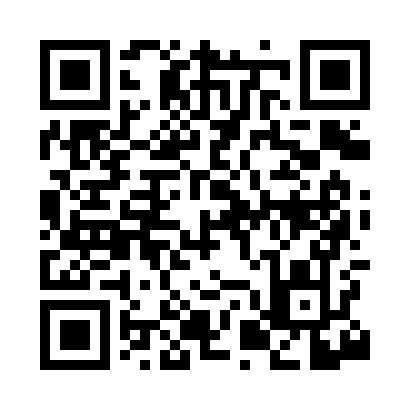 Prayer times for Blue Hill, Arkansas, USAMon 1 Jul 2024 - Wed 31 Jul 2024High Latitude Method: Angle Based RulePrayer Calculation Method: Islamic Society of North AmericaAsar Calculation Method: ShafiPrayer times provided by https://www.salahtimes.comDateDayFajrSunriseDhuhrAsrMaghribIsha1Mon4:346:001:135:018:279:522Tue4:356:001:145:018:279:523Wed4:366:011:145:018:279:524Thu4:366:011:145:018:279:525Fri4:376:021:145:018:269:516Sat4:376:021:145:018:269:517Sun4:386:031:145:028:269:508Mon4:396:031:155:028:269:509Tue4:406:041:155:028:259:5010Wed4:406:041:155:028:259:4911Thu4:416:051:155:028:259:4812Fri4:426:061:155:028:249:4813Sat4:436:061:155:028:249:4714Sun4:446:071:155:028:249:4715Mon4:456:081:155:028:239:4616Tue4:456:081:165:028:239:4517Wed4:466:091:165:028:229:4518Thu4:476:101:165:028:229:4419Fri4:486:101:165:028:219:4320Sat4:496:111:165:028:209:4221Sun4:506:121:165:028:209:4122Mon4:516:121:165:028:199:4023Tue4:526:131:165:028:199:3924Wed4:536:141:165:028:189:3925Thu4:546:141:165:028:179:3826Fri4:556:151:165:028:169:3727Sat4:566:161:165:028:169:3628Sun4:576:171:165:028:159:3429Mon4:586:171:165:028:149:3330Tue4:596:181:165:018:139:3231Wed5:006:191:165:018:129:31